KYSA 2022 Parent's & Player Code of Ethics/Guidelines (Read sign and initial below)The Code of Ethics / Guidelines is designed to provide direction and guidance for parents and player of KYSA. Your acknowledgement of this form indicates that you have read, discussed with your player (and those who will be directly involved) and understand our expectations regarding parent and player conduct at practices and games.  KYSA is committed to these expectations to have a positive and effective organization.  Any parent or player deviating from this is considered a violation of KYSA code of ethics and may be brought before the KYSA Executive Board. CONDUCT:We will encourage good sportsmanship from players, coaches, officials, and other parents at every game and practice by exhibiting positive support for everyone involved.  We will support efforts to remove verbal and physical abuse from youth sports activities. We are a team!  Gossip and ridicule of other player, regardless of which squad they are on, will not be tolerated at any time or any place.  This rule applies to the athlete while at school, practices, and games.  Our main goal is to learn to work together, build self-esteem and have fun. Constructive criticism of any player or player should only come from the head or assistant coach. Be positive and encouraging to your squad.  We will never argue with or complain about a referee's calls or decisions.  We will not make derogatory comments from the bleachers or sidelines and will not ridicule the referee's calls made.  We further understand that exhibiting this type of behavior could result in expulsion from the game and or the league.  If we have any concerns, we will address them directly with my child's head coach.We will not place undue stress on my child to win games. The purpose of youth sports is to develop physical, mental, and social skills.  We will do my very best to make this experience fun for my child.  If we have concerns with the tactics or techniques my coaches use, we will take my concern up with the head coach and not other parents.  We will meet with my child's coach to discuss my concerns we may have either positive or negative.  We will not gossip or create a disturbance by airing our concerns with those that cannot resolve the problem such as other parents.  If there are any issues/problems, we will submit the issue to my head coach in writing.  If the problem cannot be resolved with the Head Coach, it will then be given to the Commissioner who will then notify the KYSA Board.  All decisions made by the KYSA board are final.We will not send emails or post on social media content that is derogatory in nature regarding the association, the Board members, coaches, or players.  If we have concerns, we will address them using the problem resolution process.  Violation of this process will result in the parent being brought before the KYSA Board and possible player suspension for the season. We understand there will be times that my child may need to be disciplined by the head or assistant coaches.  This includes sitting out at practices and games if the infraction so warrants.We acknowledgement that my child must attend at least one practice during the week (day may be specified by coach) to participate in the squad’s halftime game performance. Any deviation from this will result in your child being excluded from playing a key role.  We further understand additional practices may be added at any time due to competition or if special circumstances arise.  A missed game will deem the child ineligible to participate in their squad’s next halftime game performance.  If he/she is dressed in anything less than full uniform, my child will not be allowed to cheer at that event whether it be a game, parade, etc. NO EXCEPTIONS! We understand that any tumbling that my child participates in during practices or games is done at their own risk and that KYSA will not be responsible for any accidents or injuries that may occur because of such tumbling.  We will support efforts to provide an environment for my child that is free from drugs, tobacco, and alcohol.  As a parent I will refrain from use while at all games or other functions involving my child.VOLUNTEERING & CONCESSION WORKERSAs a parent, I will support the association by volunteering my time to concessions either before or after my child’s game at least one time during the 2022 season.  Volunteering will consist of a two-hour shift and I may be asked to provide additional assistance during the season if needed.  Player may only have water during games and practices, no Gatorade, Powerade, etc. and cannot chew gum, eat or drink (except water) during practices and games.  They will be allowed designated water breaks throughout practices and the games. … NO nail polish or acrylic (fake) nails, earrings (unless studs approved by head coach), bracelets, necklaces, ankle bracelets will be worn during any games.Player will treat their head coach, assistant coach, any sport players, any sport coaches, officials, and fans with respect.  They will never ridicule or make fun of any participant in KYSA or North Texas Any sport Association.  If he/she misbehaves during any practice, parade, game, they may be required to sit out.  If the coach does ask me to sit out, they will not argue with the coach or pout and comply with the request.  Consequences to these expectations/guidelines could include discipline by the coach, a meeting with their parents, and/or a meeting with the Commissioner.  They may be required to sit out of a game, practice, or parade or expelled from the Association.UNIFORMSOnce the orders ARE placed for uniforms NO REFUNDS WILL BE GIVEN!Uniform must be worn at every game. Alterations and costs associated with alterations are the sole responsibility of the parent.  KYSA will not be responsible for a uniform that is too tight, too loose, too short, too long, etc.  The uniform will be custom fitted to your child. PRACTICE & GAME ATTENDANCE POLICY PARENTS, please remember that all coaches are volunteers, and some have other children to attend to so please be on time to pick up your player.    YOUR CHILD MUST BE PICKED UP WITHIN 5 MINUTES OF THE END OF SAID SCHEDULED PRACTICE. THOSE WHO ARE NOT PICKED UP WITHIN THAT TIME PERIOD ON TWO OCCASSIONS (NEED NOT BE CONSECUTIVE) WILL BE EXCLUDED FROM THE NEXT GAME.  Your teammates depend on you as a part of their team, so it is mandatory to attend at least one practice per week as well as all scheduled games for the grade in which your child will play.    Coaches may NOT, at any time, transport player to and from practices or games.  Player must be on time arriving 30 minutes before game times and 10 min before practices, as well as wear proper attire to all games & practice sessions.  Attendance at all games in their entirety and 1 practice per week is mandatory unless ill or family emergency.  No player may leave practice until dismissed. A telephone call to the HEAD COACH prior to a practice or game requesting an excused absence is mandatory.  Should a player miss practice for any reason within the week prior to a scheduled game, the athlete will not start in that game and their play time will be limited.  Situations needing special attention will be dealt with on an individual basis. Not being on time to practices may result in non-participation during games.  YOUR PLAYER MAY NOT BE AT A GAME ALONE!  THIS MEANS YOU MAY NOT DROP YOUR CHILD OFF AT ANY GAME AND LEAVE THEM THERE WITHOUT YOU OR SOMEONE YOU HAVE DESIGNATED IN WRITING ON THE CONSENT FORMS.  On game days with poor weather conditions, player should plan on arriving on time and ready to play, until a decision is made by the KYSA Commissioners.  As a Parent/Guardian of a KYSA Participant, I agree to abide by the conditions & attendance policy set in this document.  Parent’s Initials		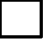 As a KYSA Player, I agree to abide by the conditions & attendance policy set in this document.	Player’s Initials________________________________ 	____________________________________Parent/Guardian Signature			Parent/	Guardian Print________________________________		__________________Player Signature				Date